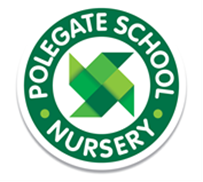 Physical Activity Policy INTRODUCTIONPolegate School Nursery is committed to promoting the health and well-being of its children and staff through physical activity. This policy outlines the organisation, teaching and management of physical activity at Polegate School Nursery. The policy was initially formulated through consultation with the Nursery staff, families and children. It is annually reviewed with staff and the thoughts of parents/carers taken into consideration in a range of ways including through informal dialogue, multimedia opportunities and newsletters. The children are also involved through a number of methods including observations of their engagement with resources and adult led opportunities, and oral feedback for example their opinion on new equipment. Copies are given to staff, kept electronically and shared with our families.DEFINITION OF PHYSICAL ACTIVITY AND CURRENT RECOMMENDATIONSPhysical activity in young children is defined as …‘…activity that involves trunk movements and more exertion than the minimal movement required to carry out simple everyday tasks such as washing, bathing, dressing, or activities such as playing board games or other passive play’Making the case for UK Physical Activity Guidelines, Early Years Working PaperChildren of pre-school age who are capable of walking unaided should be physically active daily for at least 180 minutes (3 hours), spread throughout the day.All under 5s should minimise the amount of time spent being sedentary (being restrained or sitting) for extended periods (except time spent sleeping). NHS, Live Well – Physical Activity guidelines for children under 5 who are walkingPHYSICAL ACTIVITY AIMS & OBJECTIVESAim: To ensure that all aspects of physical activity in the setting are promoted for the health and well-being of children, staff and parents/carers. Our specific objectives are as follows:To enable children, staff and parents/carers to understand the importance of physical activity through the provision of information and development of appropriate skills and attitudesTo provide and promote opportunities for staff and children to be physically active throughout and beyond the setting To increase physical activity levels of children in line with national targetsFACILITIES & RESOURCE PROVISIONPolegate Nursery currently has a wide range of outdoor and indoor resources that support both fine and gross motor skills and opportunities for light and active play.  We can also use the school field, muga and the Reception outdoor area including bike track and trail assault course. We also take part in Forest school sessions. Our resources include play gym equipment, stepping logs, balancing rope, river stones, balance bikes, trikes and scooters, wheelbarrows, large construction blocks, small grassy area with a mudpie kitchen, small and large loose parts eg tyres, planks and crates, natural resources, help yourself trolley including balls and other  items to throw and catch as well as parachutes.PHYSICAL ACTIVITY CO-ORDINATIONThe settings physical activity co-ordinator is Sharon Trent , Nursery Lead Teacher. She has responsibility for developing policy and practice and monitoring physical activity provision. STAFF DEVELOPMENTStaff have a responsibility to promote physical activity and to support physical development. We feel it is essential for our staff to feel confident in delivering and supporting physical activity so core staff attend relevant training and revisit where appropriate during weekly team meetings.ETHOS & ENVIRONMENTPolegate Nursery strives to maximise opportunities for children and all associated with the setting to be physically active by promoting all avenues for activity.  This includes through the Early Years Foundation Stage, the environment and wider community. PRACTITIONER LED/STRUCTURED ACTIVITYThe setting provides children aged 2-4years old with adult led activities throughout the week. This includes 1:1, paired, small group and large group opportunities tailored to the needs of the children and linked to where they are at in their physical development.ACTIVE PLAYIn addition to the amount of structured physical activity children engage in the children also have free flow throughout their morning and afternoon sessions, indoors and outdoors. This includes free access to a range of resources in an enabling environment that promote active play. Effective learner skills are also encouraged such as risk taking, creating challenges and using their senses to explore the world around them.PARENTS/CARERS AS PARTNERSPolegate Nursery understands parents/carers are crucial to encouraging their children to be active. Polegate Nursery therefore aims to making parents/ carers aware of the minimum activity recommendations, provide parents/carers with ideas on how to keep their children active and to liaise with parents/carers about their child’s activity levels through the identified key person. ACTIVE TRAVEL Please refer to the School Travel Plan for details of how we promote travel to the school and our setting. EQUAL OPPORTUNITIESAll physical activity opportunities offered at Polegate Nursery are designed to be inclusive, and cater for different ability levels. For more information, please refer to the school’s inclusion policy.STAFF ACTIVITYOur staff aspire to be positive role models for our children. We aim to take part in physical activity whenever possible, e.g. as part of practitioner sessions and outside of the setting.HEALTH & SAFETYPlease refer to the school’s Health and Safety Policy and Nursery Risk Assessment.Use of any external personnel including activity leaders and volunteers will be in line with the schools policy on staffing checks and follow all safeguarding procedures.MONITORING & EVALUATIONThe physical activity co-ordinator will have lead responsibility for the monitoring of physical activity in the setting. A range of measures will be used to evaluate impact of the policy in line with the above mentioned objectives.  The policy will be reviewed annually. Signed: Sharon Trent Date revised : September 2023